ОБЪЯВЛЕНИЕ о проведении   отбора на право получения в 2023 году субсидий частными образовательными организациями, осуществляющими образовательную деятельность по программам   общего образования по имеющим государственную аккредитацию основным общеобразовательным программам Настоящий конкурсный отбор проводится в соответствии с Порядком предоставления в 2023 году субсидий из бюджета муниципального образования «Всеволожский  муниципальный район» Ленинградской области, утвержденным постановлением администрацией Муниципального  образования «Всеволожский Муниципальный район» Ленинградской области  от 10 января 2023 № 56 «Об утверждении Порядка предоставления субсидий из бюджета муниципального образования «Всеволожский муниципальный район» Ленинградской области юридическим лицам (за исключением субсидий государственным (муниципальным) учреждениям), индивидуальным предпринимателям и некоммерческим организациям, не являющимся государственными (муниципальными) учреждениями, на финансовое обеспечение получения дошкольного, начального общего, основного  общего,  среднего общего образования».    № п/п             Основные критерии и характеристики проведения конкурсного отбора             Основные критерии и характеристики проведения конкурсного отбора1Сроки проведения конкурсного отбора (дата и время начала (окончания) подачи (приема) заявлений на предоставление субсидий и документов для участия в конкурсном отбореС 09-00 28.04.2023 по 17-00 12.05.2023, по рабочим дням (с понедельника по пятницу) за исключением перерыва на обед (с 13:00 до 14:00)2Наименование, место нахождения, почтовый адрес,  сайт, адрес электронной почты, телефонюридический адрес: Комитет по образованию администрации муниципального образования «Всеволожский муниципальный район» Ленинградской области (далее - Комитет по образованию), 188641, Ленинградская область, город Всеволожск, пер. Вахрушева, дом 3, https://komitet.vsevobr.ru  место приема документов: 188645, Ленинградская область, город Всеволожск, ул. Московская, д. 11.Контактный телефон специалиста по приему документов: 8(81370)40-062 доб.293Цели предоставления субсидий, результаты предоставления субсидий       Субсидии предоставляются  организациям в целях финансового обеспечения получения   начального общего, основного общего, среднего общего образования в частных общеобразовательных организациях на возмещение затрат, возникающих в 2023 году при реализации основных общеобразовательных программ начального общего образования, основного общего образования, среднего общего образования, в части финансирования расходов на оплату труда, приобретение учебников и учебных пособий, средств обучения, игр, игрушек (за исключением расходов на содержание зданий и оплату коммунальных услуг) в соответствии с нормативами финансового обеспечения получения в частных   образовательных организациях,  начального общего, основного общего, среднего общего образования в частных общеобразовательных организациях, осуществляющих образовательную деятельность по имеющим государственную аккредитацию основным общеобразовательным программам.       Результатом предоставления субсидий является  обеспечение населения по реализации образовательных программ   общего образования.4Доменное имя, и (или) сетевой адрес, и (или) указатели страниц сайта 
в сети «Интернет», на которых обеспечивается проведение конкурсного отбораhttps://komitet.vsevobr.ru/predostavlenie-subsidij-chasnym obrazovatel-nym-organizaciyam/5Требования к участникам конкурсного отбора 
и перечень документов, представляемых участниками конкурсного отбора для подтверждения их соответствия указанным требованиям в соответствии с пунктом 2.4. Порядкаа) отсутствие неисполненной обязанности по уплате налогов, сборов, страховых взносов, пеней, штрафов, процентов, подлежащих уплате в соответствии с законодательством Российской Федерации о налогах 
и сборах;б) отсутствие просроченной задолженности по возврату в бюджет муниципального образования Всеволожский муниципальный район Ленинградской области субсидий, бюджетных инвестиций, предоставленных, в том числе, в соответствии с иными правовыми актами, а также иной просроченной (неурегулированной) задолженности по денежным обязательствам перед Всеволожским муниципальным районом;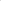 в) участник отбора - юридическое лицо не должен находиться в процессе реорганизации (за исключением реорганизации в форме присоединения к юридическому лицу, являющемуся участником отбора, другого юридического лица), ликвидации, в отношении него не должна быть введена процедура банкротства, деятельность участника отбора не должна быть приостановлена в порядке, предусмотренном законодательством Российской Федерации, участник отбора - индивидуальный предприниматель не должен прекратить деятельность в качестве индивидуального предпринимателя;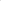 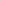 г) отсутствие в реестре дисквалифицированных лиц сведений о дисквалифицированных руководителях, членах коллегиального исполнительного органа, лице, исполняющем функции единоличного исполнительного органа, или главном бухгалтере участника отбора, являющегося юридическим лицом, об индивидуальном предпринимателе;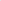 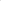 д)   участник отбора не должен являться иностранным юридическим лицом, а также российским юридическим лицом, в уставном (складочном) капитале которого доля участия иностранных юридических лиц, местом регистрации которых является государство или территория, включенные 
в утверждаемый Министерством финансов Российской Федерации перечень государств и территорий, предоставляющих льготный налоговый режим налогообложения и (или) не предусматривающих раскрытия и предоставления информации при проведении финансовых операций (офшорные зоны) в отношении таких юридических лиц, в совокупности превышает 50 процентов;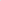 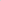 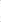 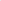 е) участник отбора не должен получать средства из бюджета муниципального образования Всеволожский муниципальный район Ленинградской области на основании иных нормативных правовых актов на цели, указанные в пункте 1.3 настоящего Порядка;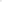 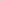  ж) отсутствие участника отбора в реестре недобросовестных поставщиков;з) отсутствие просроченной задолженности по заработной плате работникам;и) заработная плата работников участника отбора должна быть не ниже размера, установленного региональным соглашением о минимальной заработной плате в Ленинградской области.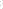 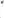 К заявке на участие в отборе прилагаются следующий перечень документов:  - расчет размера субсидии по форме согласно приложению 3 
к настоящему Порядку;-   расчет доходов и расходов на текущий год по форме, утверждаемой правовым актом Комитета по образованию; - справку о среднем размере заработной платы работников в текущем году;- справку об отсутствии просроченной задолженности по заработной плате, заверенную подписью и печатью получателя субсидии; - копии документов, подтверждающих назначение на должность руководителя организации, или доверенность, подтверждающую полномочия физического лица на подписание соглашения от лица организации;-   копию устава участника отбора (при наличии);- копии приказов о зачислении  обучающихся для получения   начального общего, основного общего, среднего общего образования в текущем учебном году, копии приказов о переводе  учащихся в другой  класс;-  копию лицензии на осуществление образовательной деятельности по образовательным программам  общего образования;-  документ, подтверждающий наличие государственной аккредитации по соответствующим образовательным программам в соответствии с действующим законодательством;-  краткую информацию о претенденте на получение субсидии (цели, задачи, состав и квалификация работников, достижения, динамика численности, результаты деятельности);- реквизиты получателя субсидий на перечисление средств;   -  выписку из ЕГРИП, ЕГРЮЛ, должны быть выданы не ранее чем за один месяц до дня подачи заявки;           - справку налогового органа и государственных внебюджетных фондов Российской Федерации об отсутствии неисполненной обязанности по уплате налогов, сборов, страховых взносов, пеней, штрафов, процентов, подлежащих уплате в соответствии с законодательством Российской Федерации по состоянию (на дату не ранее 30 календарных дней до даты подачи заявки).Представляется либо оригинал указанной справки, либо справка, полученная в электронной форме и воспроизведенная на бумажном носителе.6Порядок подачи заявки и требования, предъявляемые к форме и содержанию заявления и документов организации1. Организации представляют в Комитет по образованию заявку и документы для участия в конкурсном отборе на бумажном носителе с приложением описи представляемых документов.  Представление заявки и документов для участия 
в конкурсном отборе почтовым отправлением не допускается;2.  Заявка и документы для участия в конкурсном отборе должны быть прошиты, пронумерованы и подписаны (заверены) руководителем организации или уполномоченным лицом;3.   Одна организация может подать только одну заявку;4. Внесение участниками конкурсного отбора изменений 
в представленные в Комитет по образованию заявке и документы для участия в конкурсном отборе, а также представление в Комитет по образованию дополнительных документов после представления заявки не допускаются.7Порядок отзыва заявок, порядок возврата заявок, определяющий в том числе основания для возврата заявок участников отбора, порядок внесения изменений в заявкиУчастник отбора вправе отозвать заявку путем направления в Комитет по образованию заявления об отзыве заявки в течение срока подачи заявок. Возврат заявок осуществляется в течение пяти рабочих дней со дня поступления заявления об отзыве в Комитет по образованию.Внесение изменений в заявку осуществляется путем отзыва и подачи новой заявки в течение срока подачи заявок.Отзыв заявки и документов для участия в конкурсном отборе осуществляется организацией в письменной форме путем   направления в Комитет по образованию заявления в течение срока подачи заявок.8Правила рассмотрения заявок участников отбора
в конкурсном отборе в соответствии с пунктами 2.12-2.21 Порядка   Заявки на участия в отборе регистрируются в Комитете по образованию секретарем комиссии в журнале регистрации в день подачи (поступления) с указанием участника отбора и даты подачи заявки.           Комитет по образованию в течение 14 рабочих дней со дня окончания срока подачи заявок, указанного в объявлении о проведении отбора, рассматривает заявки и принимает решение в форме распоряжения о допуске к участию в отборе или отклонении заявки.         Уведомление о принятом решении о допуске к участию в отборе или отклонении заявки направляется Комитетом по образованию участнику отбора в срок не позднее 3 (трех) рабочих дней со дня принятия соответствующего решения.          Для рассмотрения заявок участников отбора в целях предоставления субсидии Комитетом по образованию формируется комиссия. Состав и положение о комиссии утверждаются правовым актом Комитета по образованию.          Комиссия в течение 10 (десяти) рабочих дней со дня принятия решения о допуске к участию в отборе рассматривает поданные заявки, приложенные к ним документы, осуществляет проверку наличия (отсутствия) оснований для отказа в предоставлении субсидии, предусмотренных пунктом 2.18 Порядка, определяет победителя (победителей) отбора.          Решения принимаются комиссией по каждой поданной заявке на участие в отборе по итогам рассмотрения представленных документов в порядке очередности, в пределах лимитов бюджетных обязательств на предоставление соответствующих субсидий, в рамках переданных государственных полномочий по финансовому обеспечению получения образования в частных образовательных организациях, начального общего, основного общего, среднего общего образования в частных общеобразовательных организациях, осуществляющих образовательную деятельность по имеющим государственную аккредитацию основным общеобразовательным программам.9Порядок предоставления участникам конкурсного отбора разъяснений положений объявления, даты начала и окончания срока указанного предоставления         Участник отбора вправе направить запрос о разъяснении положений объявления о проведении отбора на почтовый адрес или на адрес электронной почты Комитета по образованию в форме электронного письма с вложением отсканированного запроса не позднее чем за пять рабочих дней до дня окончания срока приема заявок.         Разъяснение положений объявления о проведении отбора участнику отбора осуществляется Комитетом по образованию в течение трех рабочих дней со дня получения запроса. Запросы, поступившие позднее чем за пять рабочих дней до дня окончания срока приема заявок, не рассматриваются. 10Сроки, в течение которых победитель (победители) конкурсного отбора должен (должны) подписать  договор о предоставлении субсидий          В течение 14 рабочих дней со дня принятия (издания) распоряжения Комитета по образованию о предоставлении субсидии.11Условия признания победителя (победителей) конкурсного отбора уклонившимся (уклонившимися) от заключения соглашения       Получатель субсидии, не подписавший соглашение в течение 14 рабочих дней со дня принятия (издания) распоряжения Комитета по образованию о предоставлении субсидии, признается уклонившимся от подписания Соглашения.12Дата размещения результатов конкурсного отбора на сайте Комитета по образованию       Не позднее 14-го календарного дня, следующих за днем определения победителя (победителей) конкурсного отбора, на сайте Комитета по образованию https://komitet.vsevobr.ru  